25.01.2017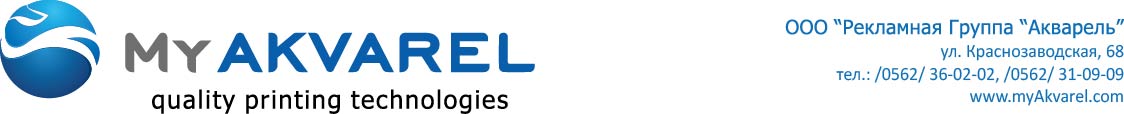 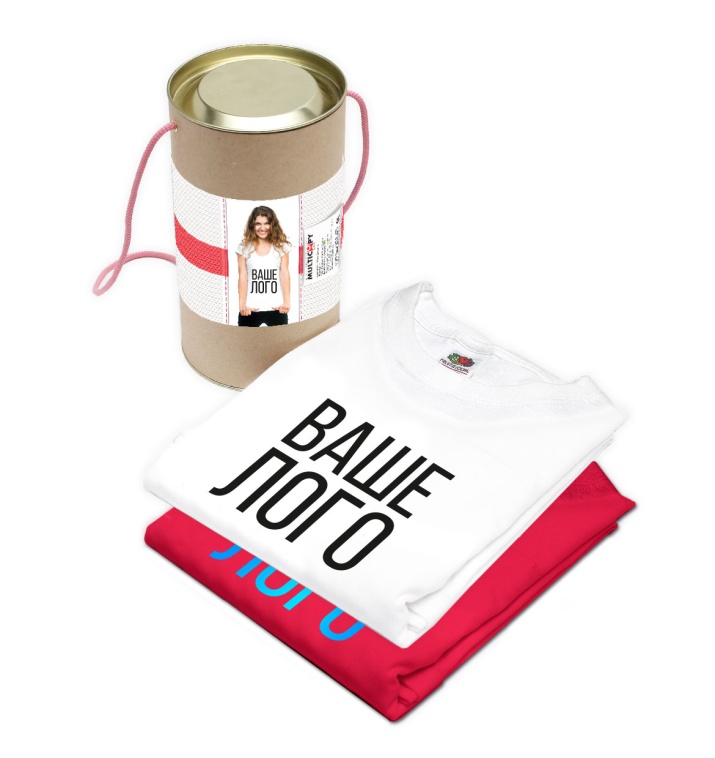 Нанесение на футболку:ФОТОГРАФИИ,КАРТИНКИ,НАДПИСИ,ЛОГОТИП ВАШЕЙ КОМПАНИИ ТЕРМОПЕРЕНОС  пленки** Стоимость печати указана без учета стоимости футболкиПРЯМАЯ ЦИФРОВАЯ ПЕЧАТЬ*● Без  ограничений по количеству цветов ● Рисунок на футболке не ощутим на ощупь ● Эксклюзивные  футболки для корпоративных праздников, спортивных команд, дней рождения, концертов, сотрудников и клиентов, рекламных мероприятий ● Безвредные чернила на водной основе (разрешено для  маленьких детей от 3-х месяцев) не содержат опасных компонентов (стандарт OEKO-TEXStandard 100)● Класс устойчивости к стирке 4 из 5 по классификации ЕС* Стоимость печати указана без учета стоимости футболкиЦЕНА НА ФУТБОЛКИ, грн Размерный ряд: S, M, L, XL, XXL.Большие размеры: XХXL, 4XL, 5XL.Размерный ряд футболокТребования к макетам:Файлы RJB от 1000 DPI.Машина различает прозрачный цвет как RJB 255, белый как RJB 254.Если у Вас уже есть срочный интересный заказ – звоните!ООО «Рекламная Группа «Акварель»Украина, г. Днепр, ул. Академика Белелюбского,68+38 (0562) 36-02-02, 31-09-09E-mail: priem@akvarel.dp.uaПолноцветное изображениеФормат А5Формат А4Формат А3Пленка - 1 цвет7090150Пленка - 2 цвет90115170Пленка - 3 цвет105145210Термоперенос  бумаги полноцветное изображениеФормат А5Формат А4Формат А3По светлым тканям70140По темным тканям80150Полноцветное изображениеФормат А6 светлая/темная основаФормат А5 светлая/темная основаФормат А4 светлая/темная основаФормат А3 светлая/темная основа1-10 шт.45/6565/9490/170120/24511-30 шт.35/5555/8080/140110/208ПроизводительFruit of the LoomT-shirtT-shirtRegularUrbanБелаяот 65от 90от 170Цветнаяот 70от 105от 170Мужские футболкиМужские футболкиМужские футболкиМужские футболкиМужские футболкиМужские футболкиМужские футболкиМужские футболкиМужские футболкиМужские футболкиМужские футболкиМужские футболкиМужские футболкиМужские футболкиSSMMLLXLXLXLXXLXXLXXXLXXXLОбъем груди, см89-9489-9496,5-101,596,5-101,5104-109104-109112-117112-117112-117119,5-124,5119,5-124,5127-132127-132Ворот, см37-3837-3839-4039-4041-4241-4243-4443-4443-4445-4645-4647-4847-48Женские футболкиЖенские футболкиЖенские футболкиЖенские футболкиЖенские футболкиЖенские футболкиЖенские футболкиЖенские футболкиЖенские футболкиЖенские футболкиЖенские футболкиЖенские футболкиЖенские футболкиЖенские футболкиСоответсвие размеруXXSXSSXSSSSMMLXLXLXXLXXLXXXLЕвропейский 32343436363838404242444446Детские футболкиДетские футболкиДетские футболкиДетские футболкиДетские футболкиДетские футболкиДетские футболкиДетские футболкиДетские футболкиДетские футболкиДетские футболкиДетские футболкиДетские футболкиДетские футболкиВозраст1-22-32-33-43-45-65-67-810-1110-1112-1312-1314-15Рост, см929898104104116116128140140152152164